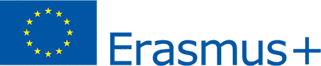 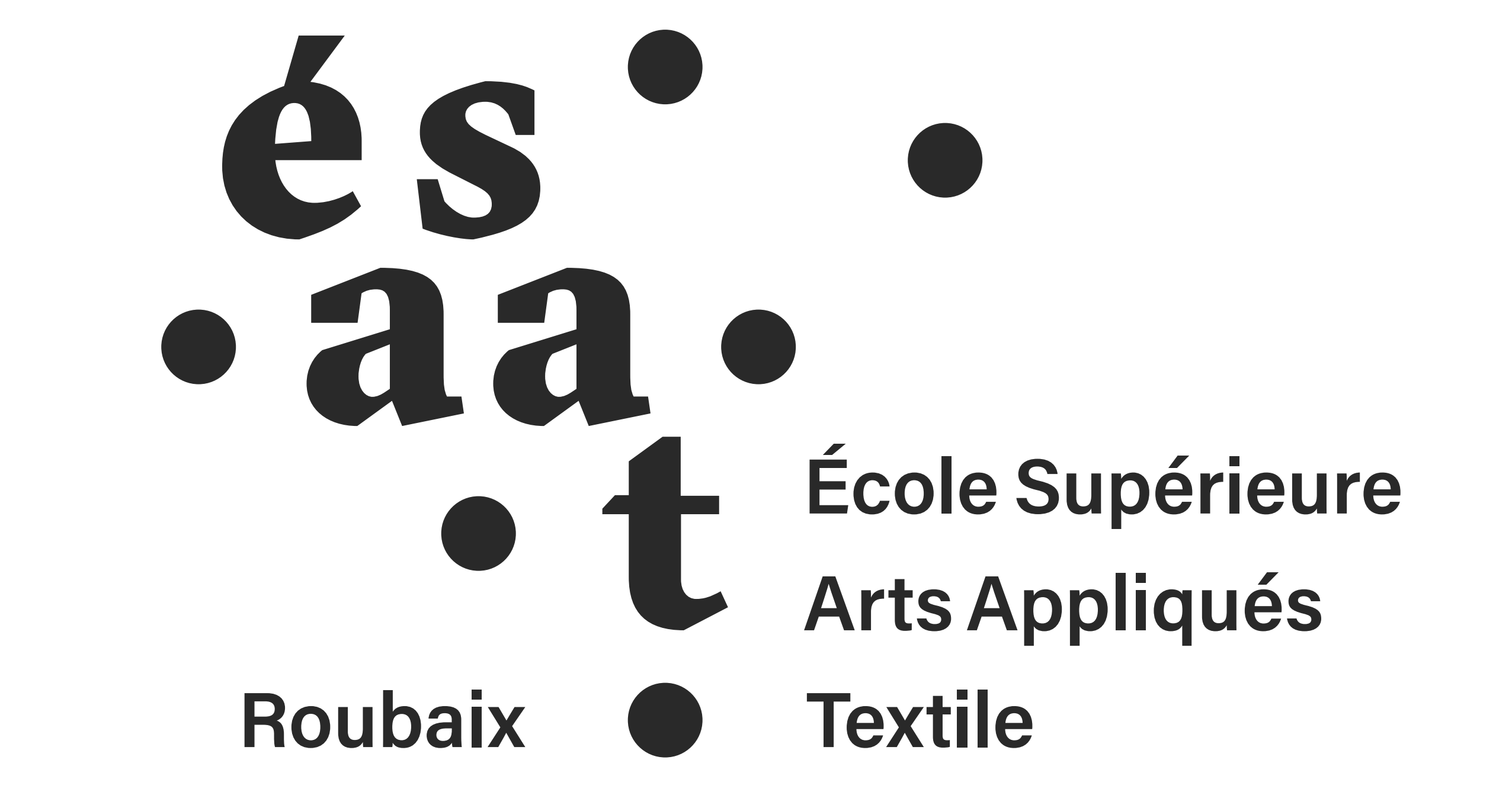  Attestation d’Arrivée Arrival CertificateAcademic year 2021/2022Nous confirmons que l’étudiant(e)We hereby confirm that the student :Nom name : ……………………………………………………………………………………………………………………………………………..Prénomfirst name :  ……………………………………………………………………………………………………………………………………..Etablissement  d’origineHome Institution : …ESAAT, 539 avenue des Nations Unies 59100 ROUBAIXHas arrived in our Institution:Nom de l’établissement                                                                       Institution’s name : ……………………………………………………………………………………………….Code Erasmus Erasmus Code    : …………………………………………        Pays Country : ……………………………………………………………..on (date of arrival) : ………………………………………………………….  and will study for ……………. monthsfrom ……..../……….../…………. to………/……………/…………Nom et statut de la personne autorisée dans l’établissement d’accueilName and position of the authorised person at the host institution :………………………………………………………Date :Signature : 	Cachet de l’Etablissement 	Institution stamp